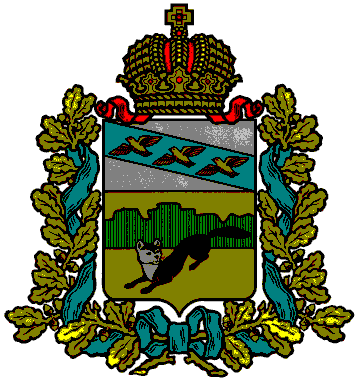  АДМИНИСТРАЦИЯБОЛЬШЕСОЛДАТСКОГО РАЙОНА КУРСКОЙ ОБЛАСТИП О С Т А Н О В Л Е Н И ЕОт  23.12.2013 г.  №      507307850, Курская область, с.Большое СолдатскоеО порядке комплектования  и приема детей в муниципальные казенныедошкольные образовательные учрежденияБольшесолдатского районаВ целях  обеспечения реализации прав граждан на общедоступное и качественное дошкольное образование, в соответствии с Федеральным законом «Об образовании в Российской Федерации» от 29.12.2012 г. №273-ФЗ, а так же в целях усиления контроля за комплектованием муниципальных образовательных учреждений, реализующих основную общеобразовательную программу дошкольного образования, в соответствии с письмом Министерства образования и науки РФ от 8 августа 2013 г.№08-1063 «О рекомендациях по порядку комплектования дошкольных образовательных учреждений», Администрация Большесолдатского  района  Курской  области ПОСТАНОВЛЯЕТ:Утвердить:1.1 Положение о порядке комплектования  и приема детей в муниципальные казенные дошкольные образовательные учреждения (далее Положение). Приложение1.1.2. Состав комиссии по комплектованию детей вмуниципальные казенные дошкольные образовательные учреждения (далее Комиссия). Приложение  2.2. Постановление Главы Администрации Большесолдатского района от 30.12. 2011г. №549 «О порядке комплектования и приема детей в муниципальные казенные дошкольные образовательные учреждения Большесолдатского района» считать утратившим силу.Контроль за выполнением настоящего постановления возложить на заместителя Главы Администрации  района   Богачева Н.М. Постановление вступает в силу с момента его подписания.Глава Большесолдатского района 						В.П. ЗАЙЦЕВ                                                                                   Приложение 1         к постановлению Администрации              Большесолдатского района         от 23.12.2013г № 507ПОЛОЖЕНИЕо порядке комплектования   и приема детей в муниципальныеказенные дошкольные образовательные учреждения1. Общие положения.1.1.Настоящее Положение (далее - Положение) разработано в соответствии с Конституцией Российской Федерации, с Федеральным законом «Об образовании в Российской Федерации» от 29.12.2012 г №273-ФЗ, Федеральным законом от 06.10.2003 N 131-ФЗ "Об общих принципах организации местного самоуправления в Российской Федерации",  действующими федеральными и региональными нормативными документами в  сфере образования.1.2. Положение регламентирует права и обязанности участников образовательного процесса в части комплектования, приема и отчисления детей в муниципальные образовательные учреждения, реализующие основную общеобразовательную программу дошкольного образования (далее МКДОУ).1.3. Настоящее Положение разработано в целях удовлетворения потребности граждан, проживающих на территории Большесолдатского района, в образовательных услугах для детей дошкольного возраста, охраны и укрепления физического и психического здоровья детей, оказания помощи семье в воспитании детей.2.Порядок комплектования2.1. Порядок комплектования муниципальных казенных  дошкольных образовательных учреждений, реализующих основную общеобразовательную программу дошкольного образования,определяется учредителем в соответствии с законодательством РФ.В МКДОУ  принимаются дети в возрасте от 1,5 до 8 лет на основании медицинского заключения, заявления и документов, удостоверяющих личность одного из родителей (законных представителей).      2.2.1.  Комплектование МКДОУ осуществляет муниципальная комиссия по комплектованию (далее – Комиссия).     2.2.2.Деятельность Комиссии регламентируется Положением о комиссии.     2.2.3.Регистрация детей ведется в автоматизированной информационной системе на официальном сайте Администрации Большесолдатского района Курской области, в региональной информационной системе «Портал государственных и муниципальных услуг (функций) Курской области» (http://pgu.rkursk.ru)      2.2.4.Основные положения по предоставлению муниципальной услуги отражены в Административном регламенте предоставления Управлением образования Администрации Большесолдатского района Курской области муниципальной услуги «Прием заявлений, постановка на учет и зачисление детей в образовательные учреждения, реализующие основную образовательную программу дошкольного образования (детский сад)»        2.2.5.Комплектование осуществляется по следующим направлениям:- дети, нуждающиеся в переводе из одного МКДОУ в другое;- дети, имеющие льготное право на зачисление;- дети, поступающие в МКДОУ на общих основаниях.Комплектование детей в МКДОУ на новый учебный год (групп формирующихся с 1 сентября) производится Комиссией в сроки с 1 июня по 15 июня ежегодно.При комплектовании МКДОУ распределение мест осуществляется в соответствии с приоритетным правом для заявителя МКДОУ,  указанном в заявлении и с учетом даты постановки на учет для зачисления ребенка в МКДОУ.Дети  с ограниченными возможностями здоровья, дети – инвалиды могут приниматься в группы общеразвивающей  направленности  только с согласия родителей (законных представителей) на основании заключения психолого-медико-педагогической комиссии.Информирование родителей (законных представителей) о включении ребенка в списки воспитанников МКДОУ осуществляют руководители МКДОУ.После оформления направления в МКДОУ (установленная форма) ребенок снимается с учета очередников.           2.2.11Направления могут получить как родители (законные представители), так и руководители МКДОУ. Срок предоставления направления в МКДОУ – 7 календарных дней.2.2.12.Родители (законные представители) детей, включенных в списки МКДОУ как льготные категории граждан, предоставляют в МКДОУ документ, подтверждающий льготу на период комплектования МКДОУ на новый учебный год.В случае не подтверждения льготы у семьи в период комплектования, родителям (законным представителям) ребенка может быть отказано в предоставлении места в МКДОУ по льготной  с последующим восстановлением ребенка в очереди будущих воспитанников МКДОУ и комплектование в порядке общей очереди. Освободившееся место передается ребенку, следующему в очереди в МКДОУ.Родители (законные представители) вправе перевести ребенка из одного МКДОУ в другое, на основании заявления и наличии постоянно  свободного места.Перевод ребенка из одного МКДОУ в другое осуществляется по согласованию с Комиссией.Секретарь комиссии формирует реестр детей для переводов.Взаимные обмены местами в МКДОУ для детей, посещающих МКДОУ, могут осуществляться родителями (законными представителями) по согласованию с заведующими МКДОУ. При подаче заявления о переводе ребенка из одного МКДОУ в другое в МКДОУ предоставляются следующие документы:- заявление о переводе из одного МКДОУ в другое по установленной форме;- копия паспорта родителя (законного представителя).В случае неприбытия ребенка в МКДОУ без уважительных причин в срок более чем 7 календарных дней направление аннулируется. Повторное направление выдается на общих основаниях. Руководитель МКДОУ информирует МКДОУ о переводе ребенка или сообщает о неприбытии без уважительных причин. Документы, предоставляемые в МКДОУ родителями (законными представителями) при переводе ребенка из одного МКДОУ в другое:- направление МКДОУ;- медкарта;-копия паспорта родителя (законного представителя)2.2.22. Учет будущих воспитанников (очередность) ведется   по категориям:  Первая очередь – льготная, формируется из детей, имеющих внеочередное, первоочередное и преимущественное право при зачислении в детский сад, на основании документов подтверждающих наличие такого права .Вторая очередь – общая.   Зачисление в МКДОУ осуществляется пропорционально из льготной и общей очереди. 3.ПОРЯДОК ПРИЕМА (ЗАЧИСЛЕНИЯ) ДЕТЕЙ В МКДОУ3.1.   Внеочередным правом приема в МКДОУ пользуются следующие категории граждан:3.1.1. Дети прокуроров  (в соответствии с Федеральным законом от 17.01.1992 № 2202-1 «О прокуратуре РФ».3.1.2. Дети судей (в соответствии с Законом РФ от 26.06.1992 № 3132-1  «О статусе судей в Российской Федерации».3.1.3.  Дети граждан, подвергшихся воздействию радиации (в соответствии с Законом РФ от 15.05.1991 № 1244-1 «О социальной защите граждан, подвергшихся воздействию радиации вследствие катастрофы на Чернобыльской АЭС».       3. 1.4. Дети сотрудников следственного комитета РФ (ФЗ «О следственном коми-тете РФ» от 28.12.2010г. №403-ФЗ «О следственном комитете Российской Федерации».     3.2.Дети, родители(законные представители), которых имеют право на первоочередное зачисление ребёнка в учреждение:3.2.1. Дети сотрудников полиции ( Федеральный закон от 07.02.2011 N 3-ФЗ "О полиции" .3.2.2. Дети военнослужащих, проходящих военную службу по контракту, уволенных с военной службы при достижении ими предельного возраста пребывания на военной службе, сосотоянию здоровья или в связи с организационно-штатными мероприятими ( Федеральный закон от 27.05.1998 № 76-ФЗ  «О статусе военнослужащих».3.2.3. Дети-инвалиды и дети, один из родителей  которых является инвалидом (Указ Президента РФ от 02.10.1992 № 1157 «О дополнительных мерах государственной поддержки инвалидов».3.2.4. Дети из многодетных семей (Указ Президента Российской Федерации от 5 мая 1992 г. №431 «О мерах по социальной поддержке семей»).3.2.5. Дети одиноких матерей(в свидетельстве о рождении ребёнка отсутствует запись об отце или предоставлена справка из органа записи актов гражданского состояния о том, что запись об отце внесена по указанию матери)(Поручение Президента Российской Федерации от 4 мая 2011 г. Пр.-1227).3.2.6. Внутри одной льготной категории(право на внеочередное или первоочередное зачисление ребёнка в учреждение) заявления выстраиваются по дате подачи заявления.	3.2.7. Дети из неполных семей, находящихся в трудной жизненной ситуации (в соответствии с перечнем поручений Президента РФ от 28.04.2011г.). 3.3. Преимущественным правом приема в ДОУ пользуются следующие категории граждан:3.3.1.Дети педагогических работников образовательных учреждений, работающих в сельской местности.3.3. 2.Дети учащихся матерей (дневная форма обучения).3.3. 3.Дети безработных, беженцев и вынужденных переселенцев.3.3.4. Дети-близнецы.3.4. Дети иных категорий граждан принимаются в МКДОУ в порядке общей  очереди при наличии свободных мест.3.5.  До 1 июня текущего года специалист МКДОУ направляет списки скомплектованных детей в соответствующие МКДОУ.3.6. До сентября текущего года руководители МКДОУ обеспечивают зачисление детей в соответствии с утверждёнными списками. 3.7.  По состоянию на 1  сентября  каждого года руководители детских садов издают приказ о зачислении вновь поступивших детей. Формируют и  утверждают количественный и персональный  состав сформированных групп. Списки детей по группам, утвержденные руководителем детского сада, вывешиваются для ознакомления родителей.3.8. При поступлении ребенка в детский сад в течение учебного года  издается приказ о его зачислении.3.9. Руководитель МКДОУ в течение 7 календарных дней должен проинформировать кандидата на зачислении в МКДОУ способом, указанным в заявлении о постановке на учет для зачисления ребенка в МКДОУ.3.10. В случае появления вакансий, т.е. невыхода ребёнка в ДОУ по неуважительным причинам, руководитель подаёт сведения в МКДОУ до 01 октября текущего года.3.11. При зачислении ребенка в МКДОУ родитель (законный представитель) обращается в МКДОУ лично.3.12. Прием детей осуществляется на основании:заявления;медицинского заключения;паспорт гражданина РФ, удостоверяющий личность законного представителя ребенка;3.13.  При приеме ребенка в МКДОУ в обязательном порядке заключается договор с родителями (законными представителями) воспитанников в 2 экземплярах с выдачей одного экземпляра договора родителям (законным представителям). 3.14.Руководители обязаны ознакомить родителей (законных представителей) с Уставом МКДОУ, образовательной программой  и другими документами, регламентирующими образовательный процесс.3.15. В МКДОУ ведется Книга учета движения детей, которая предназначена для регистрации сведений о детях и родителях (законных представителях) и контроля за движением контингента детей в МКДОУ.Книга учета движения детей должна быть прошнурована, пронумерована и скреплена печатью детского сада.Ежегодно на 1 сентября руководитель МКДОУ подводит итоги за прошедший учебный год и фиксирует их в Книге учета движения детей: сколько детей принято в МКДОУ в течение учебного года и сколько детей выбыло (в школу и по другим причинам).	4. ПОРЯДОК ОТЧИСЛЕНИЯ ВОСПИТАННИКОВ ИЗ МКДОУ4.1. Отчисление воспитанника из образовательного учреждения, реализующего общеобразовательные программы дошкольного образования, осуществляется при расторжении договора между образовательным учреждением и родителями (законными представителями) воспитанника.4.2. Договор с родителями (законными представителями) воспитанника может быть расторгнут, помимо оснований, предусмотренных гражданским законодательством Российской Федерации, в следующих случаях:- по заявлению родителей (законных представителей) воспитанника;- при непосещении воспитанником образовательного учреждения без уважительной причины в течение одного месяца непрерывно;- при наличии медицинских показаний, препятствующих воспитанию и обучению воспитанника в образовательном учреждении данного вида.4.3.За ребенком сохраняется место в образовательном учреждении:- в случае болезни ребенка, прохождения им санаторно-курортного лечения, карантина;- на период отпуска родителей (законных представителей) ребенка и временного отсутствия родителей (законных представителей) на постоянном месте жительства (болезнь, командировка), сроком не более 75 дней.4.4. Отчисление воспитанника из образовательного учреждения оформляется приказом руководителя образовательного учреждения с соответствующей отметкой в журнале регистрации. На его место принимается другой ребенок согласно списку очередности.6. Отчисление воспитанников регистрируется в книге учета движения детей не позднее 5 дней после расторжения договора с родителями.                                                                                               Приложение1 к  порядку комплектования                                                                                                                                                       и приема детей в муниципальные казенные                                                                                                                                                    дошкольные образовательные учреждения                                                                                                                                                   Большесолдатского районаОтчето движении контингента по ДОУ__________________________________за ____________________________года                                                                (месяц)Дата:                                                          Подпись руководителя:	                                                                     Приложение № 2                                                                                   к постановлению Администрации                                                                                              Большесолдатского района 23.12.2013 г.№507Список комиссии по приему детей в МКДОУБогачев Н.М. – заместитель Главы Администрации Большесолдатского  района  – председатель Комиссии;Нескородева О.М. – начальник Управления образования Администрации Большесолдатского района – заместитель председателя Комиссии.     Члены комиссии:         Турецкий А.Е. – консультант по юридическим вопросам Администрации   Большесолдатского  района;      Гридин Р.В. –  Глава  МО «Большесолдатского сельсовета»(по согласованию);     Маренкова Г.И. –  врач-педиатр ОБУЗ «Большесолдатского ЦРБ»(по согласованию);        Иноземцева С.М. – заведующая МКДОУ «Большесолдатский детский сад»;      Кожевникова О.С.- заведующая МКДОУ «Любимовский детский сад»;    Разинькова Е.В.- методист МКУСДПО «Большесолдатский РМК»;     Воскобойникова Т. А.  –представитель родительского комитета (по согласованию);    Платонова Н.В.- начальник отдела по  опеке и попечительству Администрации Большесолдатского района  Сведения о детях, зачисленных в учреждениеСведения о детях, зачисленных в учреждениеСведения о детях, зачисленных в учреждениеСведения о детях, зачисленных в учреждениеВыбыло за отчетный период (количество детей)Количество свободных мест на 1 число месяца, следующего за отчетным периодом (по возрастам)Количество свободных мест на 1 число месяца, следующего за отчетным периодом (по возрастам)Количество свободных мест на 1 число месяца, следующего за отчетным периодом (по возрастам)Количество свободных мест на 1 число месяца, следующего за отчетным периодом (по возрастам)Количество свободных мест на 1 число месяца, следующего за отчетным периодом (по возрастам)№п/пФИО ребенкаДата рожденияДата зачисления в ДОУ2 -3 3-4И т.д.